Stimadus Pais i Tutoris,Nu sabi u kuantu pandemia di COVID-19 ten dizafiuadu familias na Massachusetts, i e mas inportanti ki nunka sta en dia ku vasinas i otus mididas di saudi di rotina pa bo i bus fidjus duranti en tenpu kritiku. Nu sa ta skrevi oji pa inkorajau a kontinua ta risebi kuidadus regular i priventivu pa bo i bu kriansa/adolisenti atraves di bu prestador di sirvisus di saudi prinsipal i pidiatra di kriansa. E inportanti manti konsultas di checkup di rotina, vizitas di ben star infantil, i vasinas pa bu kriansa/adolisenti (tipu omo varisela, gripi i sarampu). Komu mai/pai o kuidador, bu saudi tanbe e prioridadi. Visita bu prestador di sirvisus di saudi prinsipal pa fika atualizadu ku kondison kroniku sima diabeti ku ipertenson, kuidadu pa bu saudi seksual i reprodutivu o diskuti kualker kiston, sima saudi mental o uzu di substansia. Si bu sa ta planeja ingravida, buska akonselhamentu i akonpanhamentu. Si bu sta gravida, fazi checkups prenatal regularmenti, toma bus vitaminas prenatal, i toma bu vasina pa gripi.  Nu ta agradesi bu apoiu pa manti tudu nos kriansas i familias, para len di kumunidadi, siguru i saudavel na es outonu i duranti anu interu.Sinceramenti,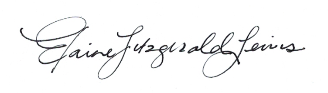 Elaine Fitzgerald Lewis, DrPH, MIADiretoraSekretaria di Familia Saudi & NutrisonDipartamentu di Saudi Publiku di Massachusetts